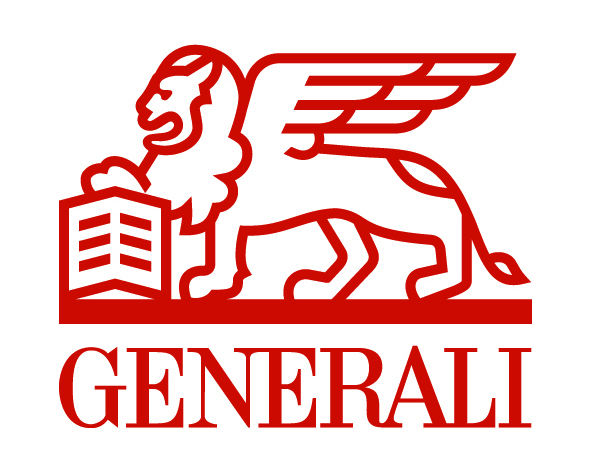 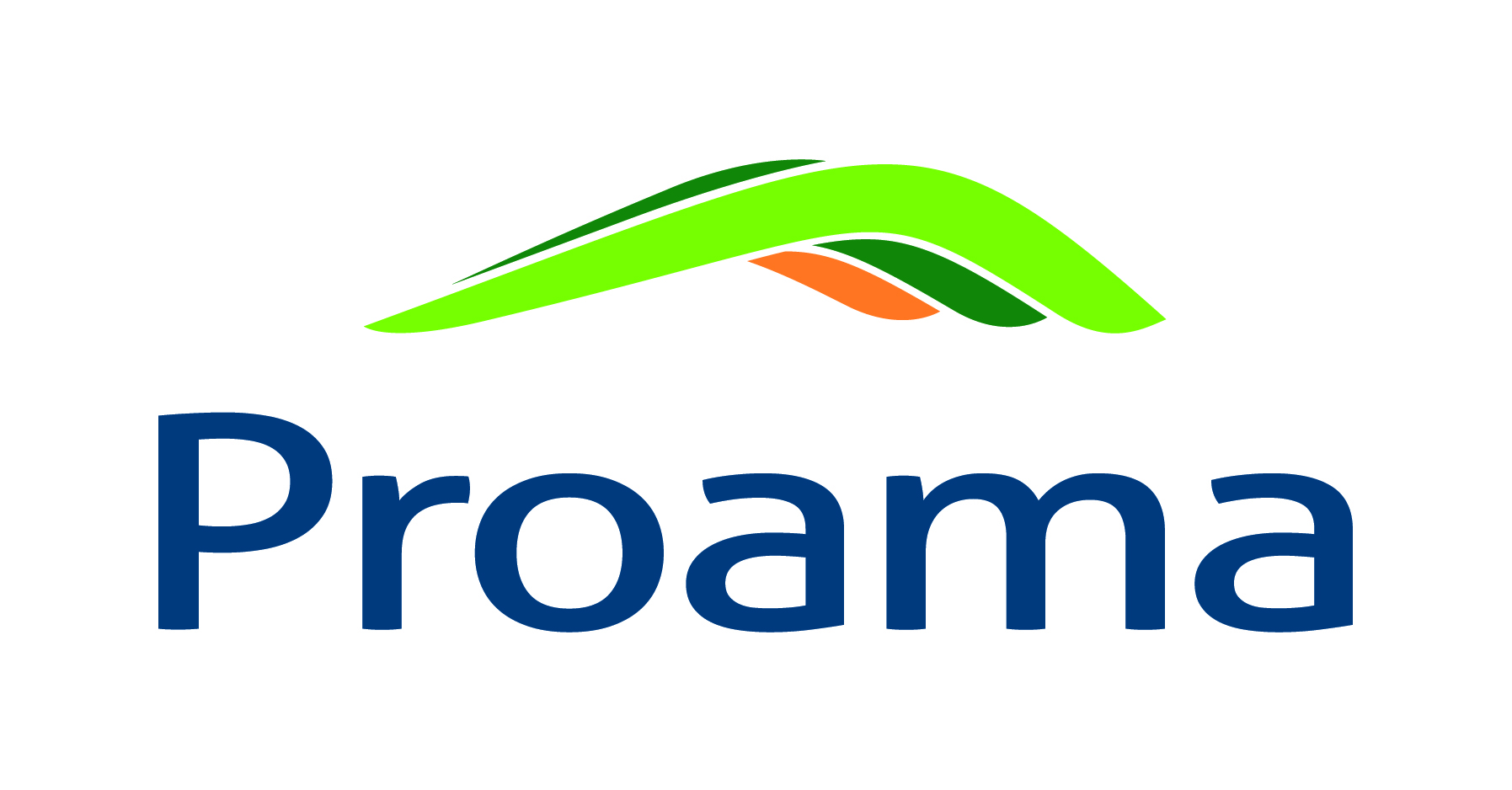 Warszawa, 14.02.2019 r.Regulamin Akcji Promocyjnej – Bony dla Klientów GENERALI/PROAMAPOSTANOWIENIA OGÓLNEOrganizatorem Akcji Promocyjnej – Bony dla Klientów GENERALI/PROAMA (dalej: Promocja) jest Generali Towarzystwo Ubezpieczeń S.A. z siedzibą w Warszawie przy ul. Postępu 15B, właściciel znaku towarowego Proama, zarejestrowana w rejestrze przedsiębiorców prowadzonym przez Sąd Rejonowy dla m.st. Warszawy, XIII Wydział Gospodarczy Krajowego Rejestru Sądowego pod numerem KRS 10623, kapitał zakładowy 191.000.000 PLN wpłacony w całości, NIP 526-23-49-108, należąca do Grupy Generali, figurującej w Rejestrze Grup Ubezpieczeniowych prowadzonym przez IVASS, właściciel znaku towarowego Proama, zwanego dalej “Organizatorem”.Promocja prowadzona jest na obszarze Rzeczypospolitej Polskiej, na podstawie niniejszego Regulaminu, zwanego dalej „Regulaminem”.  Celem Promocji jest:zwiększenie rozpoznawalności marki Generali oraz Proama;zwiększenie sprzedaży oferowanych przez Generali T.U. S.A. produktów, w tym w szczególności ubezpieczeń OC posiadaczy pojazdów mechanicznych oznaczonych znakami towarowymi Generali i Proama.Promocja trwa w okresie od dnia 14.02.2019 r. do 31.03.2019 r. Uczestnikiem Promocji może być każda pełnoletnia osoba fizyczna, posiadająca pełną zdolność do czynności prawnych, spełniająca warunki określone w Regulaminie, zwana w treści Regulaminu „Uczestnikiem”.Promocja skierowana jest wyłącznie do nowych Klientów Generali T.U. S.A. tj. osób, które w trakcie trwania Promocji nie posiadają ważnego ubezpieczenia OC posiadaczy pojazdów mechanicznych w Generali T.U. S.A; które zawrą umowę ubezpieczenia OC posiadaczy pojazdów mechanicznych za pośrednictwem agenta ubezpieczeniowego Generali T.U. S.A. Ubezpieczenia Rankomat Sp. z o.o. Sp. k.  (NIP: 1132887302)Uczestnikami Promocji nie mogą być pracownicy Organizatora oraz osoby współpracujące z Organizatorem na podstawie jakiegokolwiek stosunku cywilnoprawnego, a także pracownicy podmiotów współpracujących przy organizacji i przeprowadzaniu Promocji. Przystąpienie do Promocji jest równoznaczne z akceptacją przez Uczestnika Regulaminu w całości. Uczestnik zobowiązuje się do przestrzegania określonych w nim zasad. Uczestnictwo w Promocji jest dobrowolne. UCZESTNICTWO W PROMOCJIAby wziąć udział w Promocji Uczestnik powinien spełnić łącznie następujące warunki: zawrzeć na okres 12 miesięcy umowę ubezpieczenia OC posiadaczy pojazdów mechanicznych w Generali T.U. S.A. (produkty ubezpieczeniowe oznaczone znakami towarowymi Generali albo Proama),za pośrednictwem uprawnionego agenta ubezpieczeniowego Generali T.U. S.A. Ubezpieczenia Rankomat Sp. z o.o. Sp. k. (NIP: 1132887302),z minimalną składką za ubezpieczenie OC posiadaczy pojazdów mechanicznych w wysokości 400 zł za okres 12 miesięcy, przedmiotem ubezpieczenia jest samochód osobowy, terenowy lub ciężarowy do 3,5 tony.polisa powinna być opłacona Promocją nie są objęte umowy ubezpieczenia, w ramach ubezpieczenia tego samego przedmiotu, które zostały zawarte na kolejny okres ubezpieczenia przez tego samego Ubezpieczającego.NAGRODYUczestnik Promocji, który spełni powyższe warunki może nieodpłatnie otrzymać świadczenie w postaci Bonu (e-kodu) uprawniającego jego posiadacza do zakupu towarów lub usług oferowanych do sprzedaży we wszystkich stacjonarnych sklepach „Biedronka” zgodnie z regulaminem korzystania z e-kodów dostępnym na https://kartypodarunkowe.biedronka.pl/strona/dlafirm i dołączonym do niniejszego Regulaminu jako załącznik nr 1. Lista sklepów jest dostępna na http://www.biedronka.pl/pl/sklepy.Aby skorzystać z Bonu należy przekazać go kasjerowi podczas zakupów. Bon jest wielokrotnego użytku, aż do wyczerpania jego wartości. Nie ma możliwości zamiany Bonu na gotówkę. Okres ważności Bonu widnieje pod kodem kreskowym.Wartość każdego Bonu wynosić będzie 50 zł.Uczestnik Promocji otrzyma od Rankomat Bon za pośrednictwem poczty elektronicznej na wskazany przez Uczestnika Promocji adres e-mail. REKLAMACJEReklamacje związane z Promocją mogą być składane od dnia rozpoczęcia Promocji do dnia 30.11.2019 r. włącznie (decyduje data nadania reklamacji na stemplu pocztowym lub data nadania przesyłki kurierskiej zawierającej reklamację).Reklamacje należy zgłaszać na adres siedziby Organizatora ul. Postępu 15B, 02-676 Warszawa.Reklamacje rozpatrzone zostaną w terminie 30 dni kalendarzowych od daty ich otrzymania przez Organizatora. Organizator rozpatrując reklamacje stosować się będzie do postanowień niniejszego Regulaminu. O decyzji Organizatora Uczestnik Promocji zostanie powiadomiony listem poleconym wysłanym na adres podany w reklamacji w terminie 30 dni od daty otrzymania reklamacji przez Organizatora. Decyzja Organizatora w zakresie wniesionej reklamacji jest ostateczna i wiążąca. Po wyczerpaniu postępowania reklamacyjnego Uczestnikowi przysługuje prawo dochodzenia roszczeń w sądzie powszechnym.POSTANOWIENIA KOŃCOWERegulamin Promocji dostępny jest w siedzibie Organizatora, oraz na stronie www.rankomat.plSądem właściwym do rozstrzygania sporów mogących wyniknąć z tytułu organizacji i udziału w Promocji jest sąd właściwy miejscowo dla siedziby, miejsca zamieszkania pozwanego. W sprawach nieuregulowanych niniejszym Regulaminem stosuje się powszechnie obowiązujące przepisy prawa polskiego.W zakresie dozwolonym przez przepisy prawa Organizatorowi przysługuje prawo do zmiany Regulaminu, a także do przerwania lub zawieszenia Promocji lub do jego wcześniejszego zakończenia. W przypadku zaistnienia takiej sytuacji Organizator opublikuje informację na stronie internetowej Rankomat ze stosownym wyprzedzeniem, nie mniejszym niż 14 dni. Organizatorzy zobowiązują się, że w przypadku zmian w Regulaminie, zmiany te w żadnym wypadku nie będą naruszać praw już nabytych przez Klientów oraz nie będą pogarszać warunków Promocji. W przypadku zmiany Regulaminu, po uprzednim poinformowaniu o tym Uczestników, będą oni mieli prawo, bez żadnych konsekwencji, odstąpić od udziału w Promocji.Treść Regulaminu będzie dostępna na oficjalnej stronie Rankomat .Załącznik nr 1 do Regulaminu Akcji Promocyjnej „Bony dla Klientów Generali/Proama”REGULAMIN „E-KODÓW” NA ZAKUPYI. Postanowienia ogólne: 1. Niniejszy regulamin określa zasady wydawania, aktywacji, realizacji oraz użytkowania e-kodów.2. Słownik określeń użytych w Regulaminie: a) Regulamin - niniejszy regulamin „e-kodów” dostępny również na stronie internetowej www http://www.biedronka.pl/karty-podarunkowe; b) E-kod (zwany w dalszej części regulaminu również voucherem) – kod na okaziciela, wydawany przez Wydawcę na zamówienie Zamawiającego, uprawniający Użytkownika do zakupu Towarów lub Usług we wszystkich sklepach Biedronka do maksymalnej kwoty odpowiadającej wartości nominalnej przypisanej na voucherze. Zamawiający może wyłączyć możliwość zapłaty e-kodem za artykuły tytoniowe i alkoholowe przez Użytkownika. c) Wydawca - wydawca „e-kodu”. tj. spółka Jeronimo Martins Polska S.A. z siedzibą w Kostrzynie, ul. Żniwna 5, 62-025 Kostrzyn, wpisana do Rejestru Przedsiębiorców prowadzonego przez Sąd Rejonowy w Poznaniu, IX Wydział Gospodarczy Krajowego Rejestru Sądowego pod numerem KRS 0000222483, posiadająca NIP: 7791011327, kapitał zakładowy 715 000 000,00 zł w całości wpłacony; d) Zamawiający – podmiot niebędący konsumentem w rozumieniu art. 22¹ ustawy kodeks cywilny ( t.j. Dz. U. z 2014 r. poz. 121 ze zm.), który dokona przekazania środków pieniężnych w złotych polskich na rzecz Wydawcy w zamian za wydanie e-kodu; e) Użytkownik – posiadacz e-kodu, którym może być Zamawiający lub inna osoba, której Zamawiający przekazał e-kod; f) Sklepy Biedronka – sklepy prowadzone na terenie Rzeczypospolitej Polskiej przez Wydawcę, wskazane na stronie internetowej http://www.biedronka.pl/pl/sklepy , w których można dokonywać płatności przy użyciu e-kodu; g) Towary - produkty oferowane do sprzedaży w Sklepach Biedronka; h) Usługi - usługi oferowane do sprzedaży w Sklepach Biedronka. II. Wydanie e-kodu 1. Zamawiający, który chce nabyć e-kod składa zamówienie poprzez wypełnienie formularza zamówienia, określając w nim ilość oraz wartość zamówionych e-kodów. Formularz zamówienia, o którym mowa w zdaniu poprzedzającym stanowi załącznik nr 1 do niniejszego Regulaminu. Złożenie zamówienia nie jest równoznaczne z jego przyjęciem. Po otrzymaniu Formularza zamówienia z Zamawiającym skontaktuje się pracownik Wydawcy w celu potwierdzenia możliwości zrealizowania zamówienia. 3. Warunkiem zrealizowania zamówienia i wydania e-kodu jest wpłata środków pieniężnych na konto Wydawcy w terminie 5 (pięciu) dni roboczych od daty potwierdzenia realizacji zamówienia przez Wydawcę. Jeżeli w tym terminie Zamawiający nie dokona zapłaty, Zamówienie zostanie anulowane. 4. Wydane e-kody są nieaktywne i mogą być używane dopiero po dokonaniu ich aktywacji przez Zamawiającego. 5. Aktywacja e-kodów jest dokonywana przez Wydawcę na wniosek złożony przez Zamawiającego mailowo pod adresem e-mail karty@jmpolska.com lub kontaktując się mailowo z osobą, u której zgodnie z odrębną umową łączącą Wydawcę i Zamawiającego, zamawiane są e-kody. 6. E-kod będzie ważny w terminie 12 (dwunastu) miesięcy liczonych od dnia jego aktywacji. Po upływie w/w terminu e-kod traci ważność. Zgodnie z odrębną umową zawartą z Wydawcą Zamawiający może zamówić e-kody z innym terminem ważności, o którym Zamawiający zobowiązuje się poinformować Użytkowników. W przypadku, gdy pomimo upływu terminu ważności e-kodu środki pieniężne pozostaną na niej niewykorzystane, Zamawiający ani Użytkownik nie ma prawa żądać od Wydawcy zwrotu tychże środków. 7. Warunkiem wydania i używania e-kodu jest zapoznanie się z regulaminem przez Zamawiającego i Użytkownika. III. Zasilenie e-kodu 1. Minimalną kwotą zasilenia e-kodu jest 10 złotych. 2. E-kod jest wielokrotnego użytku, ale nie może być ponownie doładowywany.  IV. Zasady użytkowania e-kodu1. E-kod może być zrealizowany w Sklepach Biedronka w celu zakupu Towarów lub Usług. 2. Środki przypisane na e-kodzie uprawniają Użytkownika do zapłaty za Towary i Usługi w wybranych Sklepach Biedronka w terminie ważności e-kodu i nie podlegają oprocentowaniu. W przypadku gdy Zamawiający wyłączył możliwość zapłaty za artykuły tytoniowe i alkoholowe przy użyciu e-kodu, Użytkownik jest uprawniony do zapłaty e-kodem za wszystkie towary i usługi oferowane do sprzedaży w sklepach Biedronka, z wyłączeniem artykułów tytoniowych i alkoholowych. Zamawiający poinformuje użytkowników o powyższym wyłączeniu. 3. Środki wpłacone przez Zamawiającego nie podlegają zwrotowi na rzecz Zamawiającego lub Użytkownika, w szczególności e-kod nie podlega zwrotowi, nie podlega wymianie na gotówkę w całości lub w części oraz nie może zostać wymieniona przez Wydawcę na inny e-kod tego typu. 4. Użytkownik może posługiwać się e-kodem wielokrotnie aż do wyczerpania limitu środków pieniężnych przypisanego do e-kodu. 5. Płatność e-kodem następuje poprzez przedstawienie do realizacji e-kodu w Sklepie Biedronka przez Użytkownika. W momencie nabycia przez Użytkownika Towarów lub Usług, saldo e-kodu zostanie pomniejszone o kwotę ceny należnej za sprzedane Towary lub Usługi. 6. Przy realizacji e-kodu, Użytkownikowi nie przysługuje prawo otrzymania reszty, gdy wartość otrzymywanego towaru lub świadczonej usługi jest niższa niż aktualna wartość nominalna e-kodu. W takim przypadku reszta dostępnych środków pozostaje na e-kodzie. W przypadku, gdy wartość otrzymywanego Towaru lub świadczonej Usługi jest wyższa niż aktualna wysokość środków na e-kodzie, Użytkownik zobowiązany jest do zapłaty różnicy ceny gotówką, kartą płatniczą lub innym środkiem płatniczym akceptowanym w Sklepach Biedronka. 7. Użytkownik ma prawo w każdym czasie dokonać sprawdzenia aktualnej wysokości środków na e-kodzie oraz terminu ważności e-kodu. Sprawdzenie może być dokonane bezpośrednio przy kasie we wszystkich Sklepach Biedronka. Ponadto saldo e-kodu jest umieszczone na paragonie fiskalnym każdej transakcji zawieranej przy pomocy e-kodu. 9. Nie ma możliwości dokonywania wypłat gotówki przy użyciu e-kodu. 10. E-kod może być zrealizowany przez każdego Użytkownika, który przedstawi e-kod bez weryfikacji jego tożsamości lub uprawnień do realizacji e-kodu. 11. Wydawca oraz pracownicy Sklepów Biedronka mają prawo odmówić realizacji e-kodu w następujących przypadkach: a) braku dokonania zapłaty przez Użytkownika różnicy ceny w przypadku niewystarczającej ilości środków na e-kodzie, pozwalających na nabycie przez Użytkownika żądanego przez niego Towaru lub Usług b) utraty ważności e-kodu na zasadach opisanych w niniejszym Regulaminie. V. Odpowiedzialność i reklamacje dotyczące używania e-kodu 1. Transakcja dokonana przy użyciu e-kodu jest ważna bez względu na to, czy Użytkownik tego e-kodu wszedł w jej posiadanie w sposób uprawniony, czy też nie. Wydawca nie ponosi odpowiedzialności za e-kody od momentu ich wydania Zamawiającemu. Wydawca nie ponosi odpowiedzialności, w szczególności za utratę, kradzież e-kodu po ich przekazaniu Zamawiającemu. 2. Wszelkie reklamacje związane z e-kodami, z wyłączeniem reklamacji towarów będą rozpatrywane przez Wydawcę w terminie 14 (czternastu) dni od złożenia reklamacji. Reklamacje mogą być składane przez Zamawiającego lub Użytkownika telefonicznie pod numerem telefonu: 0 22 205 33 00 lub pisemnie na adres: Jeronimo Martins Polska S.A., ul. Żniwna 5, 62-025 Kostrzyn, z dopiskiem "E-kod na Zakupy – reklamacja". VI. Reklamacje Towarów niepełnowartościowych i zwrot Towarów pełnowartościowych 1. Reklamacje Towarów niepełnowartościowych odbywają się na zasadach wynikających z obowiązujących przepisów oraz Regulaminu reklamacji towarów zakupionych w sklepach Biedronka. W przypadku odstąpienia przez Użytkownika od Umowy, zwrot pieniędzy może nastąpić poprzez wypłatę gotówki.2. Zwrot Towaru pełnowartościowego przez Użytkownika e-kodu może nastąpić na zasadach określonych w Regulaminie zwrotów towarów pełnowartościowych zakupionych w sklepach Biedronka. 3. Podstawą do dokonania zwrotu wartości towarów będzie przedstawienie przez Użytkownika dowodu zakupu potwierdzającego zakup zwracanych Towarów w sklepie Biedronka. VII. Postanowienia końcowe 1. Wydanie e-kodu nie stanowi sprzedaży opodatkowanej podatkiem od towarów i usług (VAT) w rozumieniu obowiązujących przepisów prawa podatkowego. Zamawiający w chwili wydania e-kodu otrzymuje od Wydawcy, na pisemne żądanie zgłoszone najpóźniej w momencie wydania e-kodu pisemne pokwitowanie nie stanowiące paragonu fiskalnego ani faktury VAT. 2. E-kod w rozumieniu obowiązujących przepisów prawa nie jest pieniądzem elektronicznym ani kartą płatniczą.3. Treść niniejszego Regulaminu jest udostępniona na stronie internetowej Wydawcy pod adresem http://www.biedronka.pl/karty-podarunkowe oraz dostępny w sklepach Biedronka. 4. Szczegółowe informacje na temat zasad korzystania z e-kodu można uzyskać w Biurze Obsługi Klienta Biedronki pod nr telefonu 0 22 205 33 00 oraz na stronie internetowej http://www.biedronka.pl/karty-podarunkowe. 5. Wydawca zastrzega sobie prawo do zakończenia wydawania nowych e-kodów. Informacja ta zostanie podana przez Wydawcę w sposób publiczny poprzez zamieszczenie jej na stronie internetowej http://www.biedronka.pl/karty-podarunkowe. 6. Wydawca zastrzega sobie prawo do zmiany niniejszego Regulaminu. O zmianie Regulaminu, Zamawiający i Użytkownicy zostaną poinformowani z odpowiednim wyprzedzeniem, nie krótszym niż 14 dni. Informacja ta zostanie podana przez Wydawcę w sposób publiczny poprzez zamieszczenie jej na stronie internetowej http://www.biedronka.pl/karty-podarunkowe. Zmiany dotyczące aktywnych e-kodów nie będą ograniczać praw nabytych Użytkowników. 